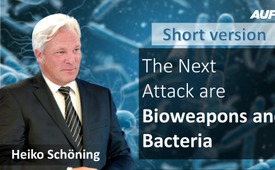 Heiko Schöning warns: The next attack are bioweapons and bacteria! (AUF1-Interview, shortened version)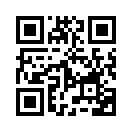 According to physician and analyst Heiko Schöning, Big Pharma and secret services are currently combining forces in bioweapons research. After months of investigation, Schöning is certain: “This time, it will be bacteria!” The physician had already predicted a staged state-of-health-emergency months before Corona started. Now, in the AUF1-interview with Stefan Magnet, he reveals specific names and companies and asks for them to be disclosed. According to Heiko Schöning, if the actors are made known, a pre-planned crime could be overthrown.AUF1-Interview – illustrated with pictures by Kla.TV

Heiko Schöning;
They have much bigger plans in mind, and it's really very, very threatening. [...] The company today that produces the so-called antidotes against bioweapons, against the new pathogens, and also mRNA vaccines, is called National Resilience. And the directors originate from banks with a connection to the mafia, and also directly from the CIA. [...] And now, in the summer/autumn of 2023, we have the chance to tackle, perhaps even stop the new crime that will be connected with National Resilience.

AUF1-presenter Stefan Magnet:
Dear Mr. Schoening, thank you very much for joining us again in the AUF1 studio.

Heiko Schoening:
Thank you very much for the invitation. I am happy to be back in Austria. 

AUF1-presenter Stefan Magnet:
We’ll get right into it, as usual. When you observe what the global corporations, but also the regional, national players, are doing and what they are preparing here, then somehow you don’t get the impression that the pandemic is finally over, that we are done with Corona, and you get the feeling that 2023 wasn’t the last year in which we lived in a state of emergency. How do you see that?

Heiko Schoening:
Yes, you’re right. It is not over. And more specifically, the pandemics that have been linked to a worldwide organized crime are not over. New things are being planned and today I can report on the latest information. This latest information is connected with a new company called National Resilience, from the USA, and one of the directors comes from the CIA, from the secret service of the USA. His name is Christopher Darby. So: These are two important names to remember: National Resilience and Christopher Darby.

AUF1-presenter Stefan Magnet:
You say worldwide crimes and name a specific company and a person. What is being prepared and what crime is it supposed to be? 

Heiko Schoening:
Yes, we have seen that a substance such as a coronavirus has been artificially produced and there is also an antidote for it. And you can make a lot of money with this antidote. You can combine this with coercive measures and also a political agenda, so that you can push through a lot of things. And when I say the coronavirus is artificial, I’m also quoting Luc Montagnier, a Nobel laureate. Luc Montagnier and I made a big documentary film together. It’s called “The Big Reset Movie.” You can watch it in four languages. And now recently, a few days ago, the German mainstream press even admitted: Yes, the coronavirus comes from a bioweapons lab in Wuhan. And that was Springer press, that was the newspaper “Bild”. [...] If you simply look globally at how these large waves of crime are prepared and what the main motive is, then – with limitations – you can reduce it to the blueprint: Two steps forward, one step back. And it is precisely in this phase of taking one step back, that we find ourselves.

AUF1-presenter Stefan Magnet:
[...] A bioweapon is artificially brought into circulation, and then there is a response, an antidote, a vaccination, a treatment run by the pharmaceutical companies. And in the slipstream of that, the world is being rebuilt, because the financial markets, the economy, the national laws, the surveillance state, all of this was introduced in the slipstream of these three years. Is that a rough way of putting it? Is that the rough process?

Heiko Schoening:
Yes, I think you have to look back with some knowledge. ABC weapons or weapons of mass destruction – nuclear weapons, biological weapons, chemical weapons – already existed in the world, and that was threatening. The biological weapons have not been used on a large scale yet, because it was not technically possible. But we are now in the age of bioweapons. This technical progress is possible. And if we look back, we see that there was officially a ban on bioweapons in 1972. They were not allowed to be used, not allowed to be produced, and not allowed to be stored, absolutely not. And interestingly enough, U.S. President Richard Nixon said that. However, it is well documented, that Richard Nixon was the best trickster in the global-organized-crime-mafia. In fact, his official nickname was Tricky Dick. Yes, and Nixon actually just hid and renamed bioweapons research in the USA. Because one of the main places was Fort Detrick in the USA. And what happened to all these bioweapons researchers and the facilities, the buildings then? They were just renamed. There was a new sign. And the sign said NCI (National Cancer Institute) – National Cancer Research Institute. You really have to understand that. The same researchers, the same buildings stayed there, and now officially, this was cancer research.
And what we have seen is that the profit numbers in this sector, but also death figures increased tremendously. That is a very important point to understand, that we actually were in the phase of a major preparation. These bioweapons were released. And it was a cover, a concealment that these bioweapons researchers suddenly spent decades researching a vaccination against cancer. And that's been forgotten again. But very recently, to continue with this, we are now hearing that mRNA vaccines, i.e. experimental gene therapies against cancer, are now being sold to us.


AUF1-presenter Stefan Magnet:
Yes, it’s particularly absurd when you consider that, in the wake of the first mRNA campaign against Covid-19, cancer rates and turbo cancer skyrocketed. And all of a sudden, an mRNA vaccine is supposed to come now in order to fight that phenomenon again. That would fit with this criminal cycle that you talked about. Maybe you could elaborate a bit on the term mafia because the viewers here who see us for the first time will naturally wonder how a U.S. President was a good trickster for the Mafia, was he related with Al Capone... – or how is that connected? Maybe define again how you see mafia, because this is of course a daring thesis.

Heiko Schoening:
Yes, it’s actually well-documented. And with Richard Nixon you can see that really well. That was many decades ago. Richard Nixon was not only part of the political mafia, but indeed part of the classical mafia. He had a lot of direct contacts himself, and his sponsors, his financiers, also came from this background. Today, all this is well-documented in books and research. But it has not been made so well known to the public, but there you can see it, and the classic Chicago-mafia with Al Capone and Meyer Lansky were also supporters. And that continued through the years of Ronald Reagan’s presidency. That was in the focus of my book, “Game Over.” So you can really read that Ronald Reagan also comes from the mafia. [...]

AUF1-presenter Stefan Magnet:
[...] In your book, you gave many indications, you mentioned many names. What is the big strategy behind it? What is it supposed to achieve? When you say that Nixon covered up bioweapons research and continued to do it, even though there were agreements that he wasn’t allowed to do that anymore and so on. What is being rolled out now? What are we experiencing now that we undergo the age of bioweapons… as preparatory phase were decades ago. Now they are ready, now they are deploying it. What is the aim?

Heiko Schöning:
I have to say clearly, I can’t judge the motives here. It is like a court case where you have to prove the perpetrators’ motives as well. That is really the icing on the cake, and I would like to leave that to others. But what I can clearly prove – and so can many other good, international integrity-based researchers – is what has happened, and what is happening now anew. 
This bioweapons research can now be used to breed pathogens that are released by so-called terrorists, for example. And then there is a big panic. The real killers are not viruses, but bacteria. 
And that is exactly what is being prepared. Billions are being invested there now. And the dangerous thing is that I can see it’s the same people from the same stable. For example, the old Chicago-mafia – Meyer Lansky, Al Capone – were supported by an investment house, i.e., by a bank. That was Allen & Co. And a director of Allen & Co. sits on the board of National Resilience today. Another director is Christopher Darby, and he comes directly from the CIA. Christopher Darby is also a board member of the CIA Officers Memorial Foundation and also head of the CIA investment firm In-Q-Tel. So again: The current company that produces the so-called antidotes to bioweapons, to the new pathogens, and also produces mRNA vaccines, is called National Resilience. And the directors come from mafia-connected banks and also directly from the CIA, namely Christopher Darby.

AUF1-presenter Stefan Magnet:
So we now have a new company coming on the scene, which is known to very few, which was also unknown to me up to this interview, that is populated, as you say, made up of people with relevant contacts, let’s put it that way, and quite openly, with CIA directors. So the secret service is involved. And what is being planned now? What do you think, what do you assume they’re planning? 

Heiko Schöning:
So what we see today, and this is also from National Resilience with a press release: National Resilience is a completely new production company that has virtually come out of nowhere and has billions behind it. And National Resilience today is producing mRNA vaccines for Moderna. Moderna is a relatively well-known front company and the actual production site, and that’s exactly what I’m focusing on, the production sites, the actual production site has now become National Resilience. 
And that’s also a point that we can hold on to, because in a planned crime, you can still change the names of companies, as I had described with the Anthrax crime and the Corona crimes, that was the company BioPort, which had changed its name to the company Emergent BioSolutions. I had mentioned all that in earlier interviews and described it in the book. So you can change names like that. Now it’s become National Resilience and maybe you can also exchange people, that’s perhaps more difficult, that’s why I mention Christopher Darby. But what you can’t really change are these factories. It takes years to put them there and the location site remains. And if you go to Resilience.com (https://resilience.com/), you can see these locations where these things are made. And it’s not just now that National Resilience is making mRNA vaccines for Moderna, for Covid-19, but they have much bigger plans and that’s really very very threatening.

AUF1-presenter Stefan Magnet:
Now I’ll summarize again briefly. You’re referring to the anthrax scandal in 2001. In the wake of 9/11, there were anthrax attacks. Then there were vaccinations against it. And you explained that those vaccination companies were re-labeled then for Corona, but there was a continuity. You say it’s the same with bioweapons research that President Nixon hid in 1972. Bioweapons-research – cancer-research, again, company buildings relabeled. And now you say, that’s happening again with this new company.

Heiko Schöning:
Yes, that’s right. [...]

AUF1-presenter Stefan Magnet:
Now you say it’s getting much worse and there are big things coming. Now as early as 2018, you predicted the pathogen panic that we then experienced as Corona. The interview was aired in 2019 with Ken Jebsen. You predicted that there was a pathogen panic coming and then, it actually came in the form of Corona. Now you showed back then that you can anticipate certain things through your analyses and through your research. And now you are warning us, it is coming even worse. You even cite names and a company. Now how intense is it going to get? What is going to happen? What do you think? What is it that you suspect?

Heiko Schöning:
It’s actually the case, I already named Emergent BioSolutions in December 2018 when this interview was recorded, then aired in September 2019, and also the director Fuad El-Hibri, a German-Lebanese who has exactly such secret service connections. Unfortunately, that is exactly what happened. We could have saved more people if there had been more support to get this message out. 
And now we have the chance in the summer and autumn of 2023 to tackle, maybe even stop this new crime that will be connected to National Resilience. 

Because we managed to do this in a similar way for part of the plan for Covid-19. That is very important. I just want to say today, whatever National Resilience is preparing has less to do with viruses, more to do with bacteria. It is particularly about antibiotic-resistant bacteria. There are links in terms of content and also in terms of personnel, which even extend to the mafia. And that is my urgent appeal, that this time, we have a book ready in time, in which the whole thing is clearly documented with the evidence and with the original illustrations and preferably before Christmas and that simply has to happen now because it was so tragic when I gave this interview in December 2018 and said that a panic was heading our way in 2020, that the company Emergent BioSolutions and Fuad El-Hibri will be involved. That’s exactly how it happened. That was central. And now it is going to be National Resilience and it is going to be Christopher Darby. And just to bring a second name that is important which also brings the connection from the Old Crime to the New Crime, that is the CEO of National Resilience. And his name is Rahul Singhvi. And Rahul Singhvi is not only now CEO of National Resilience, he was CEO of Novavax. And that’s exactly....

AUF1-presenter Stefan Magnet:
A vaccine company.

Heiko Schöning:
Yes exactly. And Novavax, as I have already predicted several times, one of the directors is Michael McManus. I was able to prove that Michael McManus is not only director of the vaccine company Novavax but also a weapons and illegal drug dealer. And we have the mafia connection right there: Michael McManus, Rahul Singhvi, Christopher Darby and National Resilience is at the center.

AUF1-presenter Stefan Magnet: 
Now you can basically choose if you take a vaccine from the CIA or from an official mafioso in the near future. 

Heiko Schöning:
Yes, indeed. And there are court documents about it, too. So, this is really a wild story behind it. Michael McManus was also connected to the Atlantis drug cartel and has worked there. They supplied the mother of the Canadian President Justin Trudeau with cocaine („Maggie Trudeau“, UNITED STATES DISTRICT COURT DISTRICT OF MASSACHUSETTS, CIVIL ACTION NO. 2020-cv-11894, October 20th, 2020, DENNIS SOLOMON vs. FRANK FREDRICKSON, KAMALA HARRIS, JOE BIDEN). This is known. And we are dealing only with a few criminals here. You just have to see it. And we can prove that. We can spread it, we are now able to spread it also via TV to warn people at an early stage. […]
That’s why, if we focus on a few core people  – these are just the operational people – but at least, if we concentrate on them, we can really put a spoke in their wheel and thus hinder this organized crime. […] But most important are the factories themselves such as Emergent BioSolutions, now National Resilience with their sites. Because they cannot change that so easily. […]

AUF1-presenter Stefan Magnet:
When I prepared for this interview, I took a quote from Robert F. Kennedy Jr. who, in the USA, shares exactly the same views you were just talking about, for example that Big Pharma were merely a window display for a large military operation, that the Pentagon didn’t want to label the vaccines “created and produced by the Department of Defense”. So, they paid Moderna and Pfizer, to really launch – as Kennedy calls it – battle material, military products, which were then being disguised as pharmaceutical products. 
So, you can see that things are being uncovered and brought to public debate worldwide. This also leads to the fact that the regime has to retreat and change their plans again and again. And then errors occur, giving investigative researchers opportunity to speak out. And that brings us to the end of our interview that we dare to look ahead in the last minutes. What risks and opportunities do you see in the next years? […]

Heiko Schöning: 
Yes, indeed, there are risks and opportunities. The biggest opportunity, the best thing that has actually emerged during the three, four Corona years which positively surprised me, are the small communities that have come together everywhere all over Europe. It’s like the Gaulish villages, like Asterix and Obelix. Mostly, they consist of around 30 people, sometimes 15, sometimes 45, each with different areas of focus. […] We are many, we are strong, but the magic potion is missing. And the magic potion is the investigative education. It is the media distribution like here, and it is also the cutting-edge research that has to be published in books in order to produce the magic potion of investigative education that actually makes those villagers like Asterix and Obelix with the other villagers, invincibly strong. Because together, when we feel this and realize that there are many of us, that we are also convinced, then we have the power! 
Then all people from these Gaulish villages can come together someday just as we did twice in a row in August with more than one million people on August, 1st and August, 29th. […] We can only rely on ourselves. And therefore, my formula in the end: No more buying from the criminals, no more working for the criminals, develop your own independent structures so that we can no longer be blackmailed. And that is possible via wirkraft.net.

AUF1-presenter Stefan Magnet: 
We will take that as the final note. Heiko Schöning, thank you very much for being here, for answering our questions and for giving interesting insights. See you next time.

Heiko Schöning: 
Thank you very much and all the best.

AUF1-presenter Stefan Magnet: 
And thank you for watching. See you next time at AUF1.from ts.Sources:AUF1-Interview
Heiko Schöning warns: The Next Attack are bioweapons and bacteria!
https://auf1.tv/das-grosse-interview/heiko-schoening-warnt-der-naechste-angriff-sind-biowaffen-und-bakterienThis may interest you as well:#AUF1-en - AUF1 - www.kla.tv/AUF1-en

#HeikoSchoening-en - Heiko Schoening - www.kla.tv/HeikoSchoening-en

#Bioweapon-en - bioweapon - www.kla.tv/Bioweapon-en

#StefanMagnet-en - Stefan Magnet - www.kla.tv/StefanMagnet-enKla.TV – The other news ... free – independent – uncensored ...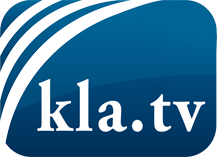 what the media should not keep silent about ...Little heard – by the people, for the people! ...regular News at www.kla.tv/enStay tuned – it’s worth it!Free subscription to our e-mail newsletter here: www.kla.tv/abo-enSecurity advice:Unfortunately countervoices are being censored and suppressed more and more. As long as we don't report according to the ideology and interests of the corporate media, we are constantly at risk, that pretexts will be found to shut down or harm Kla.TV.So join an internet-independent network today! Click here: www.kla.tv/vernetzung&lang=enLicence:    Creative Commons License with Attribution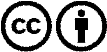 Spreading and reproducing is endorsed if Kla.TV if reference is made to source. No content may be presented out of context.
The use by state-funded institutions is prohibited without written permission from Kla.TV. Infraction will be legally prosecuted.